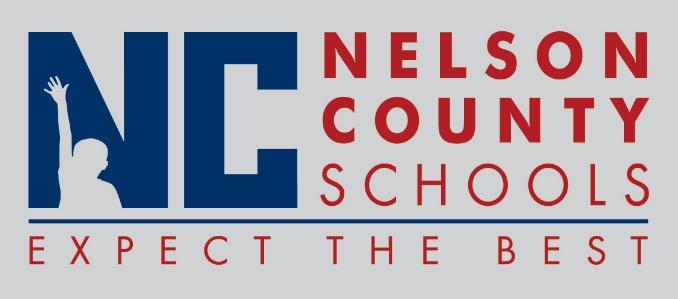 Information Paper09.423             Use of alcohol, Drugs and Other Prohibited Substances09.423 AP 1 	Student Drug Testing ProceduresTo:Nelson County Board of EducationFrom:Bob Morris, Director of Student Supportcc:Tom Brown, SuperintendentDate:February 20, 2018Re:  Revised Policy and  Procedures